Dictées flashs - Liste 7					Dictée bilanDictées flashs - Liste 7					Dictée bilanDictées flashs - Liste 7					Dictée bilanDictées flashs - Liste 7					Dictée bilan1 - Orthographe : dans la liste, avec un crayon gris, souligne les mots qui te paraissent difficiles à écrire.2 - Grammaire : place les mots à apprendre dans le tableau des natures (tu peux utiliser ton dictionnaire). Les mots qui peuvent avoir plusieurs natures sont déjà placés.3 - Lexique : range les mots de la liste dans l’ordre alphabétique...............................................................................................................................................................................................................................................................................................................................................................................................................................4 - Orthographe : accorde les noms suivants avec le déterminant.enfant 		 les ................................................................phare 		 ces ................................................................littoral		 des ................................................................5 - Conjugaison : conjugue le verbe aux temps suivants.6 - Mots à placer : complète la grille avec quelques mots de la liste.1 - Orthographe : dans la liste, avec un crayon gris, souligne les mots qui te paraissent difficiles à écrire.2 - Grammaire : place les mots à apprendre dans le tableau des natures (tu peux utiliser ton dictionnaire). Les mots qui peuvent avoir plusieurs natures sont déjà placés.3 - Lexique : range les mots de la liste dans l’ordre alphabétique.début - depuis - enfant - extrémité - île - isolé - lieu - littoral - mouette - phare - sans - sembler 4 - Orthographe : accorde les noms suivants avec le déterminant.enfant 		 les enfantsphare 		 ces phareslittoral		 des littoraux5 - Conjugaison : conjugue le verbe aux temps suivants.6 - Mots à placer : complète la grille avec quelques mots de la liste.CM1/CM2Dictées flashs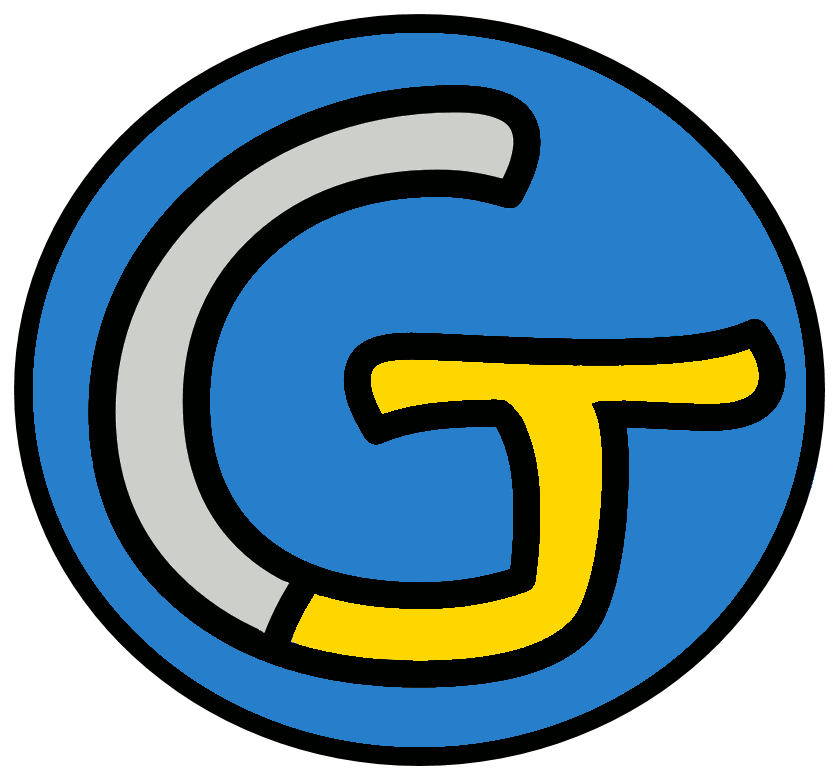 Étude de la langueOrthographeDictées flashsListe 7Liste 7Liste 7Notions travailléesNotions travailléesAccord dans le GNAccord sujet / verbeImparfait de l’indicatifHomophones grammaticauxMots à apprendreenfant - extrémité - île - isolé - phare - littoral - depuis - début - mouette - sembler - sans - lieuDictéesDictéesDictée d’entraînement 1Depuis le littoral, on ne distinguait l’île isolée que grâce au phare qui semblait flotter sur l’eau.Dictée d’entraînement 2Au début, les enfants suivaient la mouette qui semblait s’amuser avec eux. Maintenant, ils sont perdus.Dictée d’entraînement 3L’extrémité de l’île semble abandonnée. Dans ce lieu, on voit seulement des mouettes.Dictée bilanLes enfants étaient arrivés à l’extrémité de l’île, sur un cap isolé. De là, ils découvraient le phare et plus loin, le littoral. Depuis le début de leur promenade, une mouette les accompagnait. Elle semblait les surveiller. Ils s’assirent et restèrent sans bouger pendant quelques minutes, admirant la beauté des lieux.Éléments de la dictée bilan à corrigerÉléments de la dictée bilan à corrigerÉléments de la dictée bilan à corrigerÉléments de la dictée bilan à corrigerMots à apprendre12enfantsextrémitéîleisolépharelittoralDepuisdébutmouettesemblaitsanslieuxAccords dans le GN3Les enfantsquelques minutesdes lieuxAccord sujet/verbe6étaient arrivésdécouvraientaccompagnaitsemblaits’assirentrestèrentHomophones4àlàetetCompétenceDans le texteRéussiteJe sais écrire les mots de la liste.12Je sais faire les accords dans le groupe nominal.3Je sais faire les accords entre le verbe et le sujet.6Je sais écrire les homophones grammaticaux.4CompétenceDans le texteRéussiteJe sais écrire les mots de la liste.12Je sais faire les accords dans le groupe nominal.3Je sais faire les accords entre le verbe et le sujet.6Je sais écrire les homophones grammaticaux.4CompétenceDans le texteRéussiteJe sais écrire les mots de la liste.12Je sais faire les accords dans le groupe nominal.3Je sais faire les accords entre le verbe et le sujet.6Je sais écrire les homophones grammaticaux.4CompétenceDans le texteRéussiteJe sais écrire les mots de la liste.12Je sais faire les accords dans le groupe nominal.3Je sais faire les accords entre le verbe et le sujet.6Je sais écrire les homophones grammaticaux.4Prénom : .......................................................Prénom : .......................................................Liste 7enfant - extrémité - île - isolé - phare - littoral - depuis - début - mouette - sembler - sans - lieunom un / une...nom un / une...verbe je...adjectif il est...prépositiondepuisprésent(maintenant...)imparfait(hier...)semblersemblerjetuilnousvousilsOEXSUUMCorrigéCorrigéListe 7enfant - extrémité - île - isolé - phare - littoral - depuis - début - mouette - sembler - sans - lieunom un / une...nom un / une...verbe je...adjectif il est...enfantlittoralsemblerisoléextrémitédébutprépositionîlemouettedepuispharelieusansprésent(maintenant...)imparfait(hier...)semblersemblerjesemblesemblaistusemblessemblaisilsemblesemblaitnoussemblonssemblionsvoussemblezsembliezilssemblentsemblaientLITTORALDILEEXTREMITEBSUUOTLMOUETTE